ДРУЖКІВСЬКА МІСЬКА РАДАПРОТОКОЛпогоджувальної колегії міської ради VІII скликання № 2Зала засідань міської ради                                                                   25 серпня 2021 рокуПРИСУТНІ: Володимир Григоренко , міський голова;Костянтин Хорс , секретар міської ради; Голови постійних комісій міської ради: Максим Бандура , Тетяна Кулик, Дмитро Ковилін,  Ашот Мелікбегян , Галина Небогатікова;Голови депутатських груп : Денис Миронов ,  Павло Островський , Олександра Пахомова , Ігор  Шкодін.Інші депутати міської ради:  Костянтин  Бєлашенко, Тетяна Горбаньова , Антон Зайцев, Віталій Пилипенко , Ірина Прус, Сергій Руденко;Помічник-консультант депутата міської ради Віктора Гайдука  Андрій Назаров. ВІДСУТНІ: Віктор Гайдук .ЗАПРОШЕНІ:Ганна Бузова,  заступник міського голови з питань діяльності виконавчих органів ради;Наталія Виниченко , заступник міського голови з питань діяльності виконавчих органів ради;Наталя Слесаренко , заступник міського голови з питань діяльності виконавчих органів ради;Андрій Бондар, директор Східного центру комплексної реабілітації для осіб з інвалідністю Дружківської міської ради;Ярослав Дяченко, начальник відділу комп’ютерного забезпечення виконкому Дружківської міської ради;Юлія Пивовар , начальник відділу з питань культури, сім’ї, молоді, спорту та туризму Дружківської міської ради; Сергій Петрусенко , начальник відділу земельних ресурсів виконкому Дружківської міської ради;Олексій Ковальов, заступник начальника УЖКГ Дружківської міської ради;Світлана Лазебник , начальник відділу освіти Дружківської міської ради;Вікторія Лоцман, директор Дружківського міського центру соціальних служб;Ірина Сівоплясова, начальник відділу містобудування та архітектури виконкому Дружківської міської ради;Трушина І.В., начальник міського фінансового управління  Дружківської міської радиМіський голова                                                                      Володимир ГРИГОРЕНКОПОРЯДОК ДЕННИЙ:Про попередній розгляд порядку денного пленарного засідання  дванадцятої сесії міської ради VІII скликання, а саме:     ПОРЯДОК ДЕННИЙ:Про попередній розгляд порядку денного пленарного засідання  дванадцятої сесії міської ради VІII скликання, а саме:     ПОРЯДОК ДЕННИЙ:Про попередній розгляд порядку денного пленарного засідання  дванадцятої сесії міської ради VІII скликання, а саме:     1.Про хід виконання міської Програми основних напрямків розвитку культури м. Дружківка на 2017 – 2021 роки.Доповідає  Пивовар Юлія, начальник відділу з питань культури, сім’ї, молоді, спорту та туризму Дружківської міської ради.Про хід виконання міської Програми основних напрямків розвитку культури м. Дружківка на 2017 – 2021 роки.Доповідає  Пивовар Юлія, начальник відділу з питань культури, сім’ї, молоді, спорту та туризму Дружківської міської ради.2.Про затвердження Програми розвитку освіти на території Дружківської міської територіальної громади   на 2021 - 2027 роки.Доповідає Лазебник Світлана , начальник відділу освіти Дружківської міської ради.Про затвердження Програми розвитку освіти на території Дружківської міської територіальної громади   на 2021 - 2027 роки.Доповідає Лазебник Світлана , начальник відділу освіти Дружківської міської ради.3.Про виконання  Програми національно-патріотичного виховання дітей та молоді міста Дружківка на 2017 - 2020 роки.Доповідає Лазебник Світлана, начальник відділу освіти Дружківської міської ради.Про виконання  Програми національно-патріотичного виховання дітей та молоді міста Дружківка на 2017 - 2020 роки.Доповідає Лазебник Світлана, начальник відділу освіти Дружківської міської ради.4.Про хід виконання Програми розвитку та безпеки дорожнього руху в м. Дружківка на 2019-2023 роки.Доповідає Бузова Ганна.  заступник міського голови з питань діяльності виконавчих органів ради.Про хід виконання Програми розвитку та безпеки дорожнього руху в м. Дружківка на 2019-2023 роки.Доповідає Бузова Ганна.  заступник міського голови з питань діяльності виконавчих органів ради.5.Про затвердження звіту про виконання бюджету Дружківської міської територіальної громади за I півріччя 2021 року.Доповідає Трушина Ірина, начальник міського фінансового управління.Про затвердження звіту про виконання бюджету Дружківської міської територіальної громади за I півріччя 2021 року.Доповідає Трушина Ірина, начальник міського фінансового управління.6.Про внесення змін до  Програми  економічного і соціального розвитку Дружківської міської територіальної громади на 2021  рік,  затвердженої рішенням Дружківської міської ради від 02.03.2021 № 8/6-1.Доповідає Небогатікова Галина, голова постійної комісії міської ради  з питань економічного розвитку, планування бюджету та фінансів.Про внесення змін до  Програми  економічного і соціального розвитку Дружківської міської територіальної громади на 2021  рік,  затвердженої рішенням Дружківської міської ради від 02.03.2021 № 8/6-1.Доповідає Небогатікова Галина, голова постійної комісії міської ради  з питань економічного розвитку, планування бюджету та фінансів.7.Про внесення змін до рішення міської ради від 24.12.2020 №8/3-1 «Про бюджет Дружківської міської територіальної громади на 2021 рік»Доповідає Небогатікова Галина, голова постійної комісії міської ради  з питань економічного розвитку, планування бюджету та фінансів.Про внесення змін до рішення міської ради від 24.12.2020 №8/3-1 «Про бюджет Дружківської міської територіальної громади на 2021 рік»Доповідає Небогатікова Галина, голова постійної комісії міської ради  з питань економічного розвитку, планування бюджету та фінансів.8.Про затвердження рішення виконавчого комітету від  04.08.2021 №932 «Про врахування у складі  бюджету   Дружківської міської територіальної  громади  трансфертів  з  державного  та обласного бюджетів»Доповідає Небогатікова Галина, голова постійної комісії міської ради  з питань економічного розвитку, планування бюджету та фінансів.Про затвердження рішення виконавчого комітету від  04.08.2021 №932 «Про врахування у складі  бюджету   Дружківської міської територіальної  громади  трансфертів  з  державного  та обласного бюджетів»Доповідає Небогатікова Галина, голова постійної комісії міської ради  з питань економічного розвитку, планування бюджету та фінансів.9.Про надання згоди на збільшення кількості у 2021 році проєктів-переможців міської цільової Програми «Громадський бюджет Дружківської міської територіальної громади на 2021-2025 роки».Доповідає Небогатікова Галина , голова постійної комісії міської ради  з питань економічного розвитку, планування бюджету та фінансів.Про надання згоди на збільшення кількості у 2021 році проєктів-переможців міської цільової Програми «Громадський бюджет Дружківської міської територіальної громади на 2021-2025 роки».Доповідає Небогатікова Галина , голова постійної комісії міської ради  з питань економічного розвитку, планування бюджету та фінансів.10.Про надання згоди на передачу з балансу управління житлового та комунального господарства Дружківської міської ради на баланс Дружківського виробничого управління  водопровідно - каналізаційного господарства комунального підприємства «Компанія «Вода Донбасу» матеріальних цінностей.Доповідає Небогатікова Галина , голова постійної комісії міської ради  з питань економічного розвитку, планування бюджету та фінансів.Про надання згоди на передачу з балансу управління житлового та комунального господарства Дружківської міської ради на баланс Дружківського виробничого управління  водопровідно - каналізаційного господарства комунального підприємства «Компанія «Вода Донбасу» матеріальних цінностей.Доповідає Небогатікова Галина , голова постійної комісії міської ради  з питань економічного розвитку, планування бюджету та фінансів.11.Про надання згоди на передачу з балансу управління житлового та комунального господарства Дружківської міської ради на баланс Дружківського комунального автотранспортного підприємства 052805 Дружківської міської ради матеріальних цінностей.Доповідає Небогатікова Галина , голова постійної комісії міської ради  з питань економічного розвитку, планування бюджету та фінансів.Про надання згоди на передачу з балансу управління житлового та комунального господарства Дружківської міської ради на баланс Дружківського комунального автотранспортного підприємства 052805 Дружківської міської ради матеріальних цінностей.Доповідає Небогатікова Галина , голова постійної комісії міської ради  з питань економічного розвитку, планування бюджету та фінансів.12.Про надання згоди на передачу з балансу управління житлового та комунального господарства Дружківської міської ради на баланс комунального підприємства «Спектр» Дружківської міської ради матеріальних цінностей.Доповідає Небогатікова Галина , голова постійної комісії міської ради  з питань економічного розвитку, планування бюджету та фінансів.Про надання згоди на передачу з балансу управління житлового та комунального господарства Дружківської міської ради на баланс комунального підприємства «Спектр» Дружківської міської ради матеріальних цінностей.Доповідає Небогатікова Галина , голова постійної комісії міської ради  з питань економічного розвитку, планування бюджету та фінансів.3.Про надання разової грошової допомоги.Доповідає Небогатікова Галина , голова постійної комісії міської ради  з питань економічного розвитку, планування бюджету та фінансів.Про надання разової грошової допомоги.Доповідає Небогатікова Галина , голова постійної комісії міської ради  з питань економічного розвитку, планування бюджету та фінансів.14.Про надання разової грошової допомоги.Доповідає Небогатікова Галина , голова постійної комісії міської ради  з питань економічного розвитку, планування бюджету та фінансів.Про надання разової грошової допомоги.Доповідає Небогатікова Галина , голова постійної комісії міської ради  з питань економічного розвитку, планування бюджету та фінансів.15.Про внесення змін до Регламенту Дружківської міської ради VIII скликання, затвердженого рішенням міської ради від 26.05.2021 № 8/10-3 «Про затвердження Регламенту Дружківської міської ради VIII скликання».Доповідає Ковилін Дмитро, голова постійної комісії міської ради з питань депутатської діяльності, законності та правопорядку.Про внесення змін до Регламенту Дружківської міської ради VIII скликання, затвердженого рішенням міської ради від 26.05.2021 № 8/10-3 «Про затвердження Регламенту Дружківської міської ради VIII скликання».Доповідає Ковилін Дмитро, голова постійної комісії міської ради з питань депутатської діяльності, законності та правопорядку.16.Про внесення змін до Положення про постійні комісії Дружківської міської ради VIII скликання,  затвердженого рішенням міської ради від 26.05.2021 № 8/10-4 «Про затвердження Положення про постійні комісії Дружківської міської ради VIII скликання»Доповідає Ковилін Дмитро , голова постійної комісії міської ради з питань депутатської діяльності, законності та правопорядку.Про внесення змін до Положення про постійні комісії Дружківської міської ради VIII скликання,  затвердженого рішенням міської ради від 26.05.2021 № 8/10-4 «Про затвердження Положення про постійні комісії Дружківської міської ради VIII скликання»Доповідає Ковилін Дмитро , голова постійної комісії міської ради з питань депутатської діяльності, законності та правопорядку.17.Про внесення змін до рішення Дружківської міської ради від 16.12.2020 №8/1-2 «Про затвердження складу та обрання голів постійних комісій Дружківської міської ради VIII скликання»Доповідає Ковилін Дмитро , голова постійної комісії міської ради з питань депутатської діяльності, законності та правопорядку.Про внесення змін до рішення Дружківської міської ради від 16.12.2020 №8/1-2 «Про затвердження складу та обрання голів постійних комісій Дружківської міської ради VIII скликання»Доповідає Ковилін Дмитро , голова постійної комісії міської ради з питань депутатської діяльності, законності та правопорядку.18.Про внесення змін до рішення Дружківської міської ради від 18.12.2020 №8/2-12 «Про утворення виконавчого комітету Дружківської  міської ради VIII скликання та затвердження його  персонального складу» Доповідає Ковилін Дмитро, голова постійної комісії міської ради з питань депутатської діяльності, законності та правопорядку.Про внесення змін до рішення Дружківської міської ради від 18.12.2020 №8/2-12 «Про утворення виконавчого комітету Дружківської  міської ради VIII скликання та затвердження його  персонального складу» Доповідає Ковилін Дмитро, голова постійної комісії міської ради з питань депутатської діяльності, законності та правопорядку.19.Про розроблення Комплексного плану просторового розвитку території Дружківської міської територіальної громади Краматорського району Донецької області.Доповідає Ковилін Дмитро , голова постійної комісії міської ради з питань депутатської діяльності, законності та правопорядку.Про розроблення Комплексного плану просторового розвитку території Дружківської міської територіальної громади Краматорського району Донецької області.Доповідає Ковилін Дмитро , голова постійної комісії міської ради з питань депутатської діяльності, законності та правопорядку.20.Про обрання секретаря постійної комісії з питань депутатської діяльності, законності та правопорядку Дружківської міської ради VIII скликання.Доповідає Ковилін Дмитро , голова постійної комісії міської ради з питань депутатської діяльності, законності та правопорядку.Про обрання секретаря постійної комісії з питань депутатської діяльності, законності та правопорядку Дружківської міської ради VIII скликання.Доповідає Ковилін Дмитро , голова постійної комісії міської ради з питань депутатської діяльності, законності та правопорядку.21.Про внесення змін до видів економічної діяльності Східного центру комплексної реабілітації для осіб з інвалідністю Дружківської міської радиДоповідає Ковилін Дмитро, голова постійної комісії міської ради з питань депутатської діяльності, законності та правопорядку.Про внесення змін до видів економічної діяльності Східного центру комплексної реабілітації для осіб з інвалідністю Дружківської міської радиДоповідає Ковилін Дмитро, голова постійної комісії міської ради з питань депутатської діяльності, законності та правопорядку.22.Про затвердження  Положення  про архівний відділ виконавчого комітету Дружківської міської ради у новій редакції.Доповідає Ковилін Дмитро , голова постійної комісії міської ради з питань депутатської діяльності, законності та правопорядку.Про затвердження  Положення  про архівний відділ виконавчого комітету Дружківської міської ради у новій редакції.Доповідає Ковилін Дмитро , голова постійної комісії міської ради з питань депутатської діяльності, законності та правопорядку.23.Про  нагородження  знаками відмінності  Дружківської міської радиДоповідає Ковилін Дмитро, голова постійної комісії міської ради з питань депутатської діяльності, законності та правопорядку.Про  нагородження  знаками відмінності  Дружківської міської радиДоповідає Ковилін Дмитро, голова постійної комісії міської ради з питань депутатської діяльності, законності та правопорядку.24.Про визначення старост уповноваженими посадовими особами з прийому заяв про призначення та надання адміністративних послуг соціального характеру ( всіх видів державної соціальної допомоги, компенсації, пільг та субсидій  житлово-комунальних послуг).Доповідає Ковилін Дмитро , голова постійної комісії міської ради з питань депутатської діяльності, законності та правопорядку.Про визначення старост уповноваженими посадовими особами з прийому заяв про призначення та надання адміністративних послуг соціального характеру ( всіх видів державної соціальної допомоги, компенсації, пільг та субсидій  житлово-комунальних послуг).Доповідає Ковилін Дмитро , голова постійної комісії міської ради з питань депутатської діяльності, законності та правопорядку.25.Про внесення змін до рішення Дружківської міської ради від 26.05.2021 № 8/10-56. Доповідає Бандура Максим, голова постійної комісії міської ради з питань охорони здоров’я, соціального захисту населення та екології.Про внесення змін до рішення Дружківської міської ради від 26.05.2021 № 8/10-56. Доповідає Бандура Максим, голова постійної комісії міської ради з питань охорони здоров’я, соціального захисту населення та екології.26.Про затвердження  Положення про Дружківський міський центр соціальних служб у новій редакціїДоповідає Бандура Максим , голова постійної комісії міської ради з питань охорони здоров’я, соціального захисту населення та екології.Про затвердження  Положення про Дружківський міський центр соціальних служб у новій редакціїДоповідає Бандура Максим , голова постійної комісії міської ради з питань охорони здоров’я, соціального захисту населення та екології.27.Про затвердження Положення про територіальний центр соціального обслуговування (надання соціальних послуг) міста Дружківки Донецької області у новій редакціїДоповідає Бандура Максим , голова постійної комісії міської ради з питань охорони здоров’я, соціального захисту населення та екології.Про затвердження Положення про територіальний центр соціального обслуговування (надання соціальних послуг) міста Дружківки Донецької області у новій редакціїДоповідає Бандура Максим , голова постійної комісії міської ради з питань охорони здоров’я, соціального захисту населення та екології.28.Про затвердження Положення про умови та порядок надання платних соціальних послуг територіального центру соціального обслуговування (надання соціальних послуг) міста Дружківки Донецької області.Доповідає Бандура Максим , голова постійної комісії міської ради з питань охорони здоров’я, соціального захисту населення та екології.Про затвердження Положення про умови та порядок надання платних соціальних послуг територіального центру соціального обслуговування (надання соціальних послуг) міста Дружківки Донецької області.Доповідає Бандура Максим , голова постійної комісії міської ради з питань охорони здоров’я, соціального захисту населення та екології.29.Про затвердження  Положення про  комісію з прийняття рішення про звільнення від плати окремих категорій осіб за надання соціальних послуг, Порядку звільнення від плати окремих категорій осіб за надання соціальних послуг та складу  комісії з розгляду заяв із звільнення від плати окремих категорій осіб за надання соціальних послуг територіальним центром соціального обслуговування  (надання соціальних послуг) міста Дружківки Донецької області.Доповідає Бандура Максим, голова постійної комісії міської ради з питань охорони здоров’я, соціального захисту населення та екології.Про затвердження  Положення про  комісію з прийняття рішення про звільнення від плати окремих категорій осіб за надання соціальних послуг, Порядку звільнення від плати окремих категорій осіб за надання соціальних послуг та складу  комісії з розгляду заяв із звільнення від плати окремих категорій осіб за надання соціальних послуг територіальним центром соціального обслуговування  (надання соціальних послуг) міста Дружківки Донецької області.Доповідає Бандура Максим, голова постійної комісії міської ради з питань охорони здоров’я, соціального захисту населення та екології.30.Про затвердження положення про місцеву державну надзвичайну протиепізоотичнукомісію при Дружківській міській раді та її складу.Доповідає Бандура Максим, голова постійної комісії міської ради з питань охорони здоров’я, соціального захисту населення та екології.Про затвердження положення про місцеву державну надзвичайну протиепізоотичнукомісію при Дружківській міській раді та її складу.Доповідає Бандура Максим, голова постійної комісії міської ради з питань охорони здоров’я, соціального захисту населення та екології.31.Про перепрофілювання (зміну типу) та зміну назви  закладів загальної середньої освіти Дружківської  міської територіальної громади.Доповідає: Кулик Тетяна, голова постійної комісії з питань освіти, культури, спорту та молоді.Про перепрофілювання (зміну типу) та зміну назви  закладів загальної середньої освіти Дружківської  міської територіальної громади.Доповідає: Кулик Тетяна, голова постійної комісії з питань освіти, культури, спорту та молоді.32.Про закріплення на праві оперативного управління за комунальним некомерційним підприємством «Центр первинної медико-санітарної допомоги» Дружківської міської ради об’єкту нерухомого майна - амбулаторії загальної практики-сімейної медицини (з житлом), розташованої за адресою: Донецька обл., с. Кіндратівка, вул. Заборського, 134 (реєстраційний номер 2364794114117).Доповідає Мелікбегян Ашот, голова постійної комісії міської ради з питань земельних відносин, житлово-комунального господарства та будівництва.Про закріплення на праві оперативного управління за комунальним некомерційним підприємством «Центр первинної медико-санітарної допомоги» Дружківської міської ради об’єкту нерухомого майна - амбулаторії загальної практики-сімейної медицини (з житлом), розташованої за адресою: Донецька обл., с. Кіндратівка, вул. Заборського, 134 (реєстраційний номер 2364794114117).Доповідає Мелікбегян Ашот, голова постійної комісії міської ради з питань земельних відносин, житлово-комунального господарства та будівництва.33.Про надання згоди на передачу з балансу Управління житлового та комунального господарства Дружківської міської ради на баланс Східного центру комплексної реабілітації для осіб з інвалідністю Дружківської міської ради нежитлового приміщення за адресою: Донецька обл., м. Дружківка, вул. Космонавтiв, 51, другий поверх.Доповідає Мелікбегян Ашот, голова постійної комісії міської ради з питань земельних відносин, житлово-комунального господарства та будівництва.Про надання згоди на передачу з балансу Управління житлового та комунального господарства Дружківської міської ради на баланс Східного центру комплексної реабілітації для осіб з інвалідністю Дружківської міської ради нежитлового приміщення за адресою: Донецька обл., м. Дружківка, вул. Космонавтiв, 51, другий поверх.Доповідає Мелікбегян Ашот, голова постійної комісії міської ради з питань земельних відносин, житлово-комунального господарства та будівництва.34.Про надання згоди на передачу з балансу комунального підприємства «Комсервіс» Дружківської міської ради на баланс Дружківського міського центру соціальних служб нежитлового приміщення.Доповідає Мелікбегян Ашот, голова постійної комісії міської ради з питань земельних відносин, житлово-комунального господарства та будівництва.Про надання згоди на передачу з балансу комунального підприємства «Комсервіс» Дружківської міської ради на баланс Дружківського міського центру соціальних служб нежитлового приміщення.Доповідає Мелікбегян Ашот, голова постійної комісії міської ради з питань земельних відносин, житлово-комунального господарства та будівництва.35.Про надання згоди на передачу з балансу Виконавчого комітету Дружківської міської ради на баланс 45 Державної пожежно-рятувальної частини Головного управління ДСНС України у Донецькій області та на баланс комунального підприємства «Спектр» Дружківської міської ради матеріальних цінностей.Доповідає Мелікбегян Ашот, голова постійної комісії міської ради з питань земельних відносин, житлово-комунального господарства та будівництваПро надання згоди на передачу з балансу Виконавчого комітету Дружківської міської ради на баланс 45 Державної пожежно-рятувальної частини Головного управління ДСНС України у Донецькій області та на баланс комунального підприємства «Спектр» Дружківської міської ради матеріальних цінностей.Доповідає Мелікбегян Ашот, голова постійної комісії міської ради з питань земельних відносин, житлово-комунального господарства та будівництва36.Про включення до Переліку другого типу об’єкта оренди комунальної власності Дружківської міської територіальної громади.Доповідає Мелікбегян Ашот,, голова постійної комісії міської ради з питань земельних відносин, житлово-комунального господарства та будівництва.Про включення до Переліку другого типу об’єкта оренди комунальної власності Дружківської міської територіальної громади.Доповідає Мелікбегян Ашот,, голова постійної комісії міської ради з питань земельних відносин, житлово-комунального господарства та будівництва.37.Про включення до Переліку другого типу об’єкта оренди комунальної власності Дружківської міської територіальної громади.Доповідає Мелікбегян Ашот, голова постійної комісії міської ради з питань земельних відносин, житлово-комунального господарства та будівництва.Про включення до Переліку другого типу об’єкта оренди комунальної власності Дружківської міської територіальної громади.Доповідає Мелікбегян Ашот, голова постійної комісії міської ради з питань земельних відносин, житлово-комунального господарства та будівництва.38.Про надання дозволу громадянці Марченко О.В. на розроблення технічної документації із землеустрою щодо встановлення (відновлення) меж земельної ділянки  в натурі (на місцевості) за адресою: Донецька область, м. Дружківка, вул. Севастопольська, 14.Доповідає Мелікбегян Ашот, голова постійної комісії міської ради з питань земельних відносин, житлово-комунального господарства та будівництва.Про надання дозволу громадянці Марченко О.В. на розроблення технічної документації із землеустрою щодо встановлення (відновлення) меж земельної ділянки  в натурі (на місцевості) за адресою: Донецька область, м. Дружківка, вул. Севастопольська, 14.Доповідає Мелікбегян Ашот, голова постійної комісії міської ради з питань земельних відносин, житлово-комунального господарства та будівництва.39.Про надання дозволу громадянину Недільку О.В. на розроблення технічної документації із землеустрою щодо встановлення (відновлення) меж земельної ділянки  в натурі (на місцевості) за адресою: Донецька область, м.Дружківка, вул. Маяковського, 23.Доповідає Мелікбегян Ашот, голова постійної комісії міської ради з питань земельних відносин, житлово-комунального господарства та будівництва.Про надання дозволу громадянину Недільку О.В. на розроблення технічної документації із землеустрою щодо встановлення (відновлення) меж земельної ділянки  в натурі (на місцевості) за адресою: Донецька область, м.Дружківка, вул. Маяковського, 23.Доповідає Мелікбегян Ашот, голова постійної комісії міської ради з питань земельних відносин, житлово-комунального господарства та будівництва.40.Про надання дозволу громадянці Неділько В.М. на розроблення технічної документації із землеустрою щодо встановлення (відновлення) меж земельної ділянки  в натурі (на місцевості) за адресою: Донецька область, м.Дружківка, вул. Маяковського, 25а.Доповідає Мелікбегян Ашот, голова постійної комісії міської ради з питань земельних відносин, житлово-комунального господарства та будівництва.Про надання дозволу громадянці Неділько В.М. на розроблення технічної документації із землеустрою щодо встановлення (відновлення) меж земельної ділянки  в натурі (на місцевості) за адресою: Донецька область, м.Дружківка, вул. Маяковського, 25а.Доповідає Мелікбегян Ашот, голова постійної комісії міської ради з питань земельних відносин, житлово-комунального господарства та будівництва.41.Про надання дозволу громадянці  Славутській О.В. на розроблення технічної документації із землеустрою щодо встановлення (відновлення) меж земельної ділянки  в натурі (на місцевості) за адресою: Донецька область, м. Дружківка, вул. Городня, 64.Доповідає Мелікбегян Ашот,  голова постійної комісії міської ради з питань земельних відносин, житлово-комунального господарства та будівництва.Про надання дозволу громадянці  Славутській О.В. на розроблення технічної документації із землеустрою щодо встановлення (відновлення) меж земельної ділянки  в натурі (на місцевості) за адресою: Донецька область, м. Дружківка, вул. Городня, 64.Доповідає Мелікбегян Ашот,  голова постійної комісії міської ради з питань земельних відносин, житлово-комунального господарства та будівництва.42.Про надання дозволу громадянину Федоренку Ю.Ю. на розроблення технічної документації із землеустрою щодо встановлення (відновлення) меж земельної ділянки  в натурі (на місцевості) за адресою: Донецька область, м.Дружківка, вул. Авіаційна, 122.Доповідає Мелікбегян Ашот, голова постійної комісії міської ради з питань земельних відносин, житлово-комунального господарства та будівництва.Про надання дозволу громадянину Федоренку Ю.Ю. на розроблення технічної документації із землеустрою щодо встановлення (відновлення) меж земельної ділянки  в натурі (на місцевості) за адресою: Донецька область, м.Дружківка, вул. Авіаційна, 122.Доповідає Мелікбегян Ашот, голова постійної комісії міської ради з питань земельних відносин, житлово-комунального господарства та будівництва.43.Про надання дозволу громадянці Ладник І.Я. на розроблення технічної документації із землеустрою щодо встановлення (відновлення) меж земельної ділянки в натурі (на місцевості) за адресою: Донецька область, м. Дружківка, вул. Сагайдачного, 66.Доповідає Мелікбегян Ашот, голова постійної комісії міської ради з питань земельних відносин, житлово-комунального господарства та будівництва.Про надання дозволу громадянці Ладник І.Я. на розроблення технічної документації із землеустрою щодо встановлення (відновлення) меж земельної ділянки в натурі (на місцевості) за адресою: Донецька область, м. Дружківка, вул. Сагайдачного, 66.Доповідає Мелікбегян Ашот, голова постійної комісії міської ради з питань земельних відносин, житлово-комунального господарства та будівництва.44.Про надання дозволу громадянину Пастушенку В.Л. на розроблення технічної документації із землеустрою щодо встановлення (відновлення) меж земельної ділянки в натурі (на місцевості) за адресою: Донецька область, м. Дружківка, вул. Хабаровська, 38.Доповідає Мелікбегян Ашот, голова постійної комісії міської ради з питань земельних відносин, житлово-комунального господарства та будівництва.Про надання дозволу громадянину Пастушенку В.Л. на розроблення технічної документації із землеустрою щодо встановлення (відновлення) меж земельної ділянки в натурі (на місцевості) за адресою: Донецька область, м. Дружківка, вул. Хабаровська, 38.Доповідає Мелікбегян Ашот, голова постійної комісії міської ради з питань земельних відносин, житлово-комунального господарства та будівництва.45.Про надання дозволу громадянці Пастушенко С.Г. на розроблення технічної документації із землеустрою щодо встановлення (відновлення) меж земельної ділянки в натурі (на місцевості) за адресою: Донецька область, м. Дружківка, вул. Хабаровська, 40.Доповідає Мелікбегян Ашот, голова постійної комісії міської ради з питань земельних відносин, житлово-комунального господарства та будівництва.Про надання дозволу громадянці Пастушенко С.Г. на розроблення технічної документації із землеустрою щодо встановлення (відновлення) меж земельної ділянки в натурі (на місцевості) за адресою: Донецька область, м. Дружківка, вул. Хабаровська, 40.Доповідає Мелікбегян Ашот, голова постійної комісії міської ради з питань земельних відносин, житлово-комунального господарства та будівництва.46.Про надання дозволу громадянину Канарському О.А. на розроблення технічної документації із землеустрою щодо встановлення (відновлення) меж земельної ділянки в натурі (на місцевості) за адресою: Донецька область, м. Дружківка, вул. Воронезька, 22.Доповідає Мелікбегян Ашот, голова постійної комісії міської ради з питань земельних відносин, житлово-комунального господарства та будівництва.Про надання дозволу громадянину Канарському О.А. на розроблення технічної документації із землеустрою щодо встановлення (відновлення) меж земельної ділянки в натурі (на місцевості) за адресою: Донецька область, м. Дружківка, вул. Воронезька, 22.Доповідає Мелікбегян Ашот, голова постійної комісії міської ради з питань земельних відносин, житлово-комунального господарства та будівництва.47.Про надання дозволу громадянину Малишенку А.Є. на розроблення технічної документації із землеустрою щодо встановлення (відновлення) меж земельної ділянки  в натурі (на місцевості) за адресою: Донецька область, м.Дружківка, вул. Красна, 11.Доповідає Мелікбегян Ашот, голова постійної комісії міської ради з питань земельних відносин, житлово-комунального господарства та будівництва.Про надання дозволу громадянину Малишенку А.Є. на розроблення технічної документації із землеустрою щодо встановлення (відновлення) меж земельної ділянки  в натурі (на місцевості) за адресою: Донецька область, м.Дружківка, вул. Красна, 11.Доповідає Мелікбегян Ашот, голова постійної комісії міської ради з питань земельних відносин, житлово-комунального господарства та будівництва.48.Про надання дозволу громадянину Карнауху С.В. на розроблення технічної документації із землеустрою щодо встановлення (відновлення) меж земельної ділянки в натурі (на місцевості) за адресою: Донецька область, м. Дружківка, вул. Південна, 5.Доповідає Мелікбегян Ашот, голова постійної комісії міської ради з питань земельних відносин, житлово-комунального господарства та будівництва.Про надання дозволу громадянину Карнауху С.В. на розроблення технічної документації із землеустрою щодо встановлення (відновлення) меж земельної ділянки в натурі (на місцевості) за адресою: Донецька область, м. Дружківка, вул. Південна, 5.Доповідає Мелікбегян Ашот, голова постійної комісії міської ради з питань земельних відносин, житлово-комунального господарства та будівництва.49.Про надання дозволу громадянці Храмих В.М. на розроблення технічної документації із землеустрою щодо встановлення (відновлення) меж земельної ділянки в натурі (на місцевості) за адресою: Донецька область, м. Дружківка, вул. Маріупольська, 29.Доповідає Мелікбегян Ашот, голова постійної комісії міської ради з питань земельних відносин, житлово-комунального господарства та будівництва.Про надання дозволу громадянці Храмих В.М. на розроблення технічної документації із землеустрою щодо встановлення (відновлення) меж земельної ділянки в натурі (на місцевості) за адресою: Донецька область, м. Дружківка, вул. Маріупольська, 29.Доповідає Мелікбегян Ашот, голова постійної комісії міської ради з питань земельних відносин, житлово-комунального господарства та будівництва.50.Про надання дозволу громадянці Алексєєвій О.В. на розроблення технічної документації із землеустрою щодо встановлення (відновлення) меж земельної ділянки в натурі (на місцевості) за адресою: Донецька область, м. Дружківка, вул. Яківлівська, 125.Доповідає Мелікбегян Ашот, голова постійної комісії міської ради з питань земельних відносин, житлово-комунального господарства та будівництва.Про надання дозволу громадянці Алексєєвій О.В. на розроблення технічної документації із землеустрою щодо встановлення (відновлення) меж земельної ділянки в натурі (на місцевості) за адресою: Донецька область, м. Дружківка, вул. Яківлівська, 125.Доповідає Мелікбегян Ашот, голова постійної комісії міської ради з питань земельних відносин, житлово-комунального господарства та будівництва.51.Про надання дозволу громадянину Рубелю А.І. на розроблення технічної документації із землеустрою щодо встановлення (відновлення) меж земельної ділянки в натурі (на місцевості) за адресою: Донецька область, м. Дружківка, вул. Депутатська, 31.Доповідає Мелікбегян Ашот, голова постійної комісії міської ради з питань земельних відносин, житлово-комунального господарства та будівництва.Про надання дозволу громадянину Рубелю А.І. на розроблення технічної документації із землеустрою щодо встановлення (відновлення) меж земельної ділянки в натурі (на місцевості) за адресою: Донецька область, м. Дружківка, вул. Депутатська, 31.Доповідає Мелікбегян Ашот, голова постійної комісії міської ради з питань земельних відносин, житлово-комунального господарства та будівництва.52.Про надання дозволу громадянам Зуйкову С.М. та Зуйковій Л.Л. на розроблення технічної документації із землеустрою щодо встановлення (відновлення) меж земельної ділянки  в натурі (на місцевості) за адресою: Донецька область, м.Дружківка, смт. Райське,                                  вул. Федорова Івана, 8.Доповідає Мелікбегян Ашот, голова постійної комісії міської ради з питань земельних відносин, житлово-комунального господарства та будівництва.Про надання дозволу громадянам Зуйкову С.М. та Зуйковій Л.Л. на розроблення технічної документації із землеустрою щодо встановлення (відновлення) меж земельної ділянки  в натурі (на місцевості) за адресою: Донецька область, м.Дружківка, смт. Райське,                                  вул. Федорова Івана, 8.Доповідає Мелікбегян Ашот, голова постійної комісії міської ради з питань земельних відносин, житлово-комунального господарства та будівництва.53.Про надання дозволу громадянину Лапушинському В.Г. на розроблення технічної документації із землеустрою щодо встановлення (відновлення) меж земельної ділянки в натурі (на місцевості) за адресою: Донецька область, м. Дружківка, за межами населеного пункту с. Кіндратівка (район кадастрового номера 1422483500:09:000:0292).Доповідає Мелікбегян Ашот, голова постійної комісії міської ради з питань земельних відносин, житлово-комунального господарства та будівництва.Про надання дозволу громадянину Лапушинському В.Г. на розроблення технічної документації із землеустрою щодо встановлення (відновлення) меж земельної ділянки в натурі (на місцевості) за адресою: Донецька область, м. Дружківка, за межами населеного пункту с. Кіндратівка (район кадастрового номера 1422483500:09:000:0292).Доповідає Мелікбегян Ашот, голова постійної комісії міської ради з питань земельних відносин, житлово-комунального господарства та будівництва.54.Про надання дозволу громадянину Швиденку С.М. на розроблення технічної документації із землеустрою щодо встановлення (відновлення) меж земельної ділянки в натурі (на місцевості) за адресою: Донецька область, м. Дружківка, за межами населеного пункту с. Кіндратівка (район кадастрового номера 1422483500:09:000:0290).Доповідає Мелікбегян Ашот, голова постійної комісії міської ради з питань земельних відносин, житлово-комунального господарства та будівництва.Про надання дозволу громадянину Швиденку С.М. на розроблення технічної документації із землеустрою щодо встановлення (відновлення) меж земельної ділянки в натурі (на місцевості) за адресою: Донецька область, м. Дружківка, за межами населеного пункту с. Кіндратівка (район кадастрового номера 1422483500:09:000:0290).Доповідає Мелікбегян Ашот, голова постійної комісії міської ради з питань земельних відносин, житлово-комунального господарства та будівництва.55.Про надання дозволу громадянину Латишу Є.О. на розроблення проекту землеустрою щодо відведення земельної ділянки у приватну власність шляхом безоплатної передачі для будівництва і обслуговування жилого будинку, господарських будівель і споруд (присадибна ділянка) за адресою: Донецька область, м. Дружківка, вул. Лугова, 4.Доповідає Мелікбегян Ашот, голова постійної комісії міської ради з питань земельних відносин, житлово-комунального господарства та будівництва.Про надання дозволу громадянину Латишу Є.О. на розроблення проекту землеустрою щодо відведення земельної ділянки у приватну власність шляхом безоплатної передачі для будівництва і обслуговування жилого будинку, господарських будівель і споруд (присадибна ділянка) за адресою: Донецька область, м. Дружківка, вул. Лугова, 4.Доповідає Мелікбегян Ашот, голова постійної комісії міської ради з питань земельних відносин, житлово-комунального господарства та будівництва.56.Про надання дозволу громадянину Осипову О.М. на розроблення проекту землеустрою щодо відведення земельної ділянки у приватну власність шляхом безоплатної передачі для будівництва і обслуговування жилого будинку, господарських будівель і споруд (присадибна ділянка) за адресою: Донецька область, м.Дружківка, вул. Челюскінців, 34.Доповідає Мелікбегян Ашот, голова постійної комісії міської ради з питань земельних відносин, житлово-комунального господарства та будівництва.Про надання дозволу громадянину Осипову О.М. на розроблення проекту землеустрою щодо відведення земельної ділянки у приватну власність шляхом безоплатної передачі для будівництва і обслуговування жилого будинку, господарських будівель і споруд (присадибна ділянка) за адресою: Донецька область, м.Дружківка, вул. Челюскінців, 34.Доповідає Мелікбегян Ашот, голова постійної комісії міської ради з питань земельних відносин, житлово-комунального господарства та будівництва.57.Про надання дозволу громадянці Швиденко А.С. на розроблення проекту землеустрою щодо відведення земельної ділянки у приватну власність шляхом безоплатної передачі для будівництва і обслуговування жилого будинку, господарських будівель і споруд (присадибна ділянка) за адресою: Донецька область, м. Дружківка, вул. Репіна, 24.Доповідає Мелікбегян Ашот, голова постійної комісії міської ради з питань земельних відносин, житлово-комунального господарства та будівництва.Про надання дозволу громадянці Швиденко А.С. на розроблення проекту землеустрою щодо відведення земельної ділянки у приватну власність шляхом безоплатної передачі для будівництва і обслуговування жилого будинку, господарських будівель і споруд (присадибна ділянка) за адресою: Донецька область, м. Дружківка, вул. Репіна, 24.Доповідає Мелікбегян Ашот, голова постійної комісії міської ради з питань земельних відносин, житлово-комунального господарства та будівництва.58.Про надання дозволу громадянці Тіщенко Л.Ю. на розроблення проекту землеустрою щодо відведення земельної ділянки у приватну власність шляхом безоплатної передачі для будівництва і обслуговування жилого будинку, господарських будівель і споруд (присадибна ділянка) за адресою: Донецька область, м. Дружківка, вул. Київська, 12.Доповідає Мелікбегян Ашот, голова постійної комісії міської ради з питань земельних відносин, житлово-комунального господарства та будівництва.Про надання дозволу громадянці Тіщенко Л.Ю. на розроблення проекту землеустрою щодо відведення земельної ділянки у приватну власність шляхом безоплатної передачі для будівництва і обслуговування жилого будинку, господарських будівель і споруд (присадибна ділянка) за адресою: Донецька область, м. Дружківка, вул. Київська, 12.Доповідає Мелікбегян Ашот, голова постійної комісії міської ради з питань земельних відносин, житлово-комунального господарства та будівництва.59.Про надання дозволу громадянину Алексєєву С.В. на розроблення проекту землеустрою щодо відведення земельної ділянки у приватну власність шляхом безоплатної передачі для будівництва і обслуговування жилого будинку, господарських будівель і споруд (присадибна ділянка) за адресою: Донецька область, м. Дружківка, вул. Дубініна, 1-А.Доповідає Мелікбегян Ашот, голова постійної комісії міської ради з питань земельних відносин, житлово-комунального господарства та будівництва.Про надання дозволу громадянину Алексєєву С.В. на розроблення проекту землеустрою щодо відведення земельної ділянки у приватну власність шляхом безоплатної передачі для будівництва і обслуговування жилого будинку, господарських будівель і споруд (присадибна ділянка) за адресою: Донецька область, м. Дружківка, вул. Дубініна, 1-А.Доповідає Мелікбегян Ашот, голова постійної комісії міської ради з питань земельних відносин, житлово-комунального господарства та будівництва.60.Про надання дозволу громадянці Лагутіній Т.В. на розроблення проекту землеустрою щодо відведення земельної ділянки у приватну власність шляхом безоплатної передачі для будівництва і обслуговування жилого будинку, господарських будівель і споруд (присадибна ділянка) за адресою: Донецька область, м. Дружківка, вул. І. Богуна, 43.Доповідає Мелікбегян Ашот, голова постійної комісії міської ради з питань земельних відносин, житлово-комунального господарства та будівництва.Про надання дозволу громадянці Лагутіній Т.В. на розроблення проекту землеустрою щодо відведення земельної ділянки у приватну власність шляхом безоплатної передачі для будівництва і обслуговування жилого будинку, господарських будівель і споруд (присадибна ділянка) за адресою: Донецька область, м. Дружківка, вул. І. Богуна, 43.Доповідає Мелікбегян Ашот, голова постійної комісії міської ради з питань земельних відносин, житлово-комунального господарства та будівництва.61.Про надання дозволу громадянкам Ісадченко Л.В. та Рудковській Л.В. на розроблення проекту землеустрою щодо відведення земельної ділянки у приватну власність шляхом безоплатної передачі для будівництва і обслуговування жилого будинку, господарських будівель і споруд (присадибна ділянка) за адресою: Донецька область, м. Дружківка,                     вул. Стаханівська, 32.Доповідає Мелікбегян Ашот, голова постійної комісії міської ради з питань земельних відносин, житлово-комунального господарства та будівництва.Про надання дозволу громадянкам Ісадченко Л.В. та Рудковській Л.В. на розроблення проекту землеустрою щодо відведення земельної ділянки у приватну власність шляхом безоплатної передачі для будівництва і обслуговування жилого будинку, господарських будівель і споруд (присадибна ділянка) за адресою: Донецька область, м. Дружківка,                     вул. Стаханівська, 32.Доповідає Мелікбегян Ашот, голова постійної комісії міської ради з питань земельних відносин, житлово-комунального господарства та будівництва.62.Про надання дозволу громадянину Альохіну Є.В. на розроблення проекту землеустрою щодо відведення земельної ділянки у приватну власність шляхом безоплатної передачі для будівництва і обслуговування жилого будинку, господарських будівель і споруд (присадибна ділянка)за адресою: Донецька область, м. Дружківка, смт. Олексієво-Дружківка, вул. Шварова, 114.Доповідає Мелікбегян Ашот, голова постійної комісії міської ради з питань земельних відносин, житлово-комунального господарства та будівництва.Про надання дозволу громадянину Альохіну Є.В. на розроблення проекту землеустрою щодо відведення земельної ділянки у приватну власність шляхом безоплатної передачі для будівництва і обслуговування жилого будинку, господарських будівель і споруд (присадибна ділянка)за адресою: Донецька область, м. Дружківка, смт. Олексієво-Дружківка, вул. Шварова, 114.Доповідає Мелікбегян Ашот, голова постійної комісії міської ради з питань земельних відносин, житлово-комунального господарства та будівництва.63.Про надання дозволу відділу освіти Дружківської міської ради на розроблення проекту землеустрою щодо відведення земельної ділянки у постійне користування для обслуговування та експлуатації будівлі школи за адресою: Донецька область, м. Дружківка,  смт. Олексієво-Дружківка, вул. Первомайська, 83.Доповідає Мелікбегян Ашот, голова постійної комісії міської ради з питань земельних відносин, житлово-комунального господарства та будівництва.Про надання дозволу відділу освіти Дружківської міської ради на розроблення проекту землеустрою щодо відведення земельної ділянки у постійне користування для обслуговування та експлуатації будівлі школи за адресою: Донецька область, м. Дружківка,  смт. Олексієво-Дружківка, вул. Первомайська, 83.Доповідає Мелікбегян Ашот, голова постійної комісії міської ради з питань земельних відносин, житлово-комунального господарства та будівництва.64.Про відмову громадянину Скачкову Олександру Сергійовичу у наданні дозволу на розроблення проекту землеустрою щодо відведення земельної ділянки у приватну власність шляхом безоплатної передачі для будівництва і обслуговування жилого будинку, господарських будівель і споруд (присадибна ділянка) за адресою: Донецька область, м. Дружківка, вул. Грибоєдова, 47.Доповідає Мелікбегян Ашот, голова постійної комісії міської ради з питань земельних відносин, житлово-комунального господарства та будівництва.Про відмову громадянину Скачкову Олександру Сергійовичу у наданні дозволу на розроблення проекту землеустрою щодо відведення земельної ділянки у приватну власність шляхом безоплатної передачі для будівництва і обслуговування жилого будинку, господарських будівель і споруд (присадибна ділянка) за адресою: Донецька область, м. Дружківка, вул. Грибоєдова, 47.Доповідає Мелікбегян Ашот, голова постійної комісії міської ради з питань земельних відносин, житлово-комунального господарства та будівництва.65.Про визнання таким, що втратило чинність рішення Дружківської міської ради від 26.05.2021 № 8/10-52.Доповідає Мелікбегян Ашот, голова постійної комісії міської ради з питань земельних відносин, житлово-комунального господарства та будівництва.Про визнання таким, що втратило чинність рішення Дружківської міської ради від 26.05.2021 № 8/10-52.Доповідає Мелікбегян Ашот, голова постійної комісії міської ради з питань земельних відносин, житлово-комунального господарства та будівництва.66.Про визнання таким, що втратило чинність рішення виконавчого комітету Дружківської міської ради народних депутатів від 17.04.1985 № 159-1.Доповідає Мелікбегян Ашот, голова постійної комісії міської ради з питань земельних відносин, житлово-комунального господарства та будівництва.Про визнання таким, що втратило чинність рішення виконавчого комітету Дружківської міської ради народних депутатів від 17.04.1985 № 159-1.Доповідає Мелікбегян Ашот, голова постійної комісії міської ради з питань земельних відносин, житлово-комунального господарства та будівництва.67.Про затвердження проекту землеустрою та зміну цільового призначення земельної ділянки громадянину Жмакіну С.С. кадастровим номером 1411700000:00:002:0290.Доповідає Мелікбегян Ашот, голова постійної комісії міської ради з питань земельних відносин, житлово-комунального господарства та будівництва.Про затвердження проекту землеустрою та зміну цільового призначення земельної ділянки громадянину Жмакіну С.С. кадастровим номером 1411700000:00:002:0290.Доповідає Мелікбегян Ашот, голова постійної комісії міської ради з питань земельних відносин, житлово-комунального господарства та будівництва.68.Про затвердження проекту землеустрою та зміну цільового призначення земельної ділянки громадянину Цапенку А.А. кадастровим номером 1411700000:00:004:1095.Доповідає Мелікбегян Ашот, голова постійної комісії міської ради з питань земельних відносин, житлово-комунального господарства та будівництва.Про затвердження проекту землеустрою та зміну цільового призначення земельної ділянки громадянину Цапенку А.А. кадастровим номером 1411700000:00:004:1095.Доповідає Мелікбегян Ашот, голова постійної комісії міської ради з питань земельних відносин, житлово-комунального господарства та будівництва.69.Про затвердження проекту землеустрою та надання у приватну власність шляхом безоплатної передачі громадянину Такташеву Р.Р. земельної ділянки для будівництва і обслуговування жилого будинку, господарських будівель і споруд (присадибна ділянка) за адресою: Донецька область, м. Дружківка, вул. Степова, 51.Доповідає Мелікбегян Ашот, голова постійної комісії міської ради з питань земельних відносин, житлово-комунального господарства та будівництва.Про затвердження проекту землеустрою та надання у приватну власність шляхом безоплатної передачі громадянину Такташеву Р.Р. земельної ділянки для будівництва і обслуговування жилого будинку, господарських будівель і споруд (присадибна ділянка) за адресою: Донецька область, м. Дружківка, вул. Степова, 51.Доповідає Мелікбегян Ашот, голова постійної комісії міської ради з питань земельних відносин, житлово-комунального господарства та будівництва.70.Про затвердження проекту землеустрою і надання Дружківській загальноосвітній школі І-ІІІ ступенів № 17 Дружківської міської ради Донецької області земельної ділянки у постійне користування для обслуговування та експлуатації будівлі школи та допоміжних будівель та споруд за адресою: Донецька область, м. Дружківка, смт. Райське, вул. Дорошенка П.Я., героя Радянського Союзу, 1.Доповідає Мелікбегян Ашот, голова постійної комісії міської ради з питань земельних відносин, житлово-комунального господарства та будівництва.Про затвердження проекту землеустрою і надання Дружківській загальноосвітній школі І-ІІІ ступенів № 17 Дружківської міської ради Донецької області земельної ділянки у постійне користування для обслуговування та експлуатації будівлі школи та допоміжних будівель та споруд за адресою: Донецька область, м. Дружківка, смт. Райське, вул. Дорошенка П.Я., героя Радянського Союзу, 1.Доповідає Мелікбегян Ашот, голова постійної комісії міської ради з питань земельних відносин, житлово-комунального господарства та будівництва.71.Про надання громадянину Бурмістрову Ю. О. в оренду земельної ділянки кадастровим номером 1422483500:16:000:0039 для ведення особистого селянського господарства.Доповідає Мелікбегян Ашот, голова постійної комісії міської ради з питань земельних відносин, житлово-комунального господарства та будівництва.Про надання громадянину Бурмістрову Ю. О. в оренду земельної ділянки кадастровим номером 1422483500:16:000:0039 для ведення особистого селянського господарства.Доповідає Мелікбегян Ашот, голова постійної комісії міської ради з питань земельних відносин, житлово-комунального господарства та будівництва.72.Про поновлення договору оренди землі №2610-СГ від 15.01.2018 зареєстрованого у Державному реєстрі речових прав на нерухоме майно 25.01.2018, номер запису про інше речове право 24582850, укладеного з ПАТ «Дружківське рудоуправління».Доповідає  Мелікбегян Ашот, голова постійної комісії міської ради з питань земельних відносин, житлово-комунального господарства та будівництва.Про поновлення договору оренди землі №2610-СГ від 15.01.2018 зареєстрованого у Державному реєстрі речових прав на нерухоме майно 25.01.2018, номер запису про інше речове право 24582850, укладеного з ПАТ «Дружківське рудоуправління».Доповідає  Мелікбегян Ашот, голова постійної комісії міської ради з питань земельних відносин, житлово-комунального господарства та будівництва.73.Про поновлення договору оренди землі №2753-СГ від 15.01.2018 зареєстрованого у Державному реєстрі речових прав на нерухоме майно 26.01.2018, номер запису про інше речове право 24615980, укладеного з ПАТ «Дружківське рудоуправління».Доповідає Мелікбегян Ашот, голова постійної комісії міської ради з питань земельних відносин, житлово-комунального господарства та будівництва.Про поновлення договору оренди землі №2753-СГ від 15.01.2018 зареєстрованого у Державному реєстрі речових прав на нерухоме майно 26.01.2018, номер запису про інше речове право 24615980, укладеного з ПАТ «Дружківське рудоуправління».Доповідає Мелікбегян Ашот, голова постійної комісії міської ради з питань земельних відносин, житлово-комунального господарства та будівництва.74.Про поновлення договору оренди землі №2579-СГ від 15.01.2018 зареєстрованого у Державному реєстрі речових прав на нерухоме майно 25.01.2018, номер запису про інше речове право 24582411, укладеного з ПАТ «Дружківське рудоуправління».Доповідає Мелікбегян Ашот, голова постійної комісії міської ради з питань земельних відносин, житлово-комунального господарства та будівництва.Про поновлення договору оренди землі №2579-СГ від 15.01.2018 зареєстрованого у Державному реєстрі речових прав на нерухоме майно 25.01.2018, номер запису про інше речове право 24582411, укладеного з ПАТ «Дружківське рудоуправління».Доповідає Мелікбегян Ашот, голова постійної комісії міської ради з питань земельних відносин, житлово-комунального господарства та будівництва.75.Різне.Різне.1.СЛУХАЛИ:Про попередній розгляд порядку денного пленарного засідання  дванадцятої сесії міської ради VІII скликанняВИСТУПИЛИ:Міський голова Володимир Григоренко запропонував депутатам подати свої пропозиції та зауваження до порядку денного пленарного засідання  дванадцятої сесії міської ради.Голова постійної комісії міської ради з питань економічного розвитку, планування бюджету та фінансів Галина Небогатікова запропонувала включити  до порядку денного проект рішення міської ради «Про надання дозволу Дружківському міському центру соціальних служб на укладання договору на безоплатній основі з комунальним підприємством «Управління капітального будівництва» Дружківської міської ради»Голова постійної комісії міської ради з питань освіти, культури, спорту та  молоді Тетяна Кулик запропонувала внести зміни  у проект рішення «Про перепрофілювання (зміну типу) та зміну назви  закладів загальної середньої освіти Дружківської міської територіальної громади», а саме: змінити у переліку закладів загальної середньої освіти Дружківської міської територіальної, громади, які перепрофільовуються (змінюють тип) та змінюють назву закладів,   Софіївський навчально-виховний комплекс Дружківської міської ради Донецької області  на Торський у зв’язку з опискою.Голова постійної комісії міської ради з питань депутатської діяльності, законності та правопорядку Дмитро Ковилін запропонував включити  до порядку денного проекти рішення міської ради «Про присвоєння  звання  “Почесний громадянин міста Дружківка” Кускову В.І.»,  «Про присвоєння  звання  «Почесний громадянин міста Дружківка” Водолазькому А.Д.» та висловив пропозицію доручити загальному відділу виконкому міської ради завчасно приймати документи щодо нагородження відзнаками Дружківської міської ради з метою прийняття рішень своєчасно. Голова депутатської групи «Голос» Павло Островський запропонував звернутися до Дніпровської облдержадміністрації щодо надання платформи для написання нового сайту з метою його прогнозованого функціонування.ВИРІШИЛИ:Підтримати порядок денний пленарного засідання  дванадцятої сесії міської ради VІII скликання  та винести на розгляд сесії проєкти рішень, включені до нього.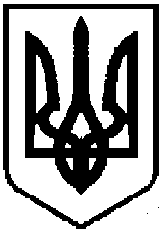 